Выпискаиз протокола № 9 заседания лаборатории от 14 сентября 2022 г.Присутствовали 14 человек. Председатель – и.о. зав. лабораторией, с.н.с., к.г.н. Е.А. КашутинаСлушали: Доклад Е.Н. Грек «Пространственно-временная изменчивость дождевых паводков на малых и средних реках Северо-Запада России».В докладе представлены результаты диссертационной работы Е.Н Грек, выполненной в отделе водных ресурсов ФГБУ «ГГИ» (Государственный гидрологический институт). Изложены актуальность и новизна работы, основные цели и методы. Исследование посвящено выявлению особенностей пространственно–временной изменчивости дождевых паводков на малых и средних реках Северо-Запада России и оценке возможности применения радиолокационной информации об осадках для повышения надежности моделирования дождевых паводков. Выявлено увеличение максимальных расходов воды дождевых паводков и повышение частоты их превышения над соответствующими максимальными расходами воды весенних половодий на малых и средних реках. Основным фактором такого увеличения является рост сезонной суммы осадков (общей увлажненности) на всей территории исследования наряду с увеличением интенсивности их выпадения на фоне снижения стока весеннего половодья. Выполнен сравнительный анализ данных атмосферных осадков глобального реанализа ERA5 и метеорологического локатора ДМРЛ–С «Валдай» с данными наземных наблюдений территории Валдайской возвышенности. Проведена адаптация модели SWAT к условиям формирования стока бассейна реки Полометь и выполнено моделирование дождевых паводков с использованием различных типов данных об атмосферных осадках. Показано, что радиолокационная информация об осадках имеет значительный потенциал для повышения надежности воспроизведения гидрологическими моделями дождевых паводков.Обсуждение. Доклад вызвал большой интерес у аудитории. Вопросы касались методов исследования, особенностей использования радиолокационных данных, связи полученных трендов с глобальными климатическими изменениями. Выступающие отметили, что работа носит целостный характер, подчеркнули ее несомненную новизну и актуальность, удачное использование новых технологий и современных методов исследования, что позволило получить ряд важных результатов. Были сделаны замечания и даны рекомендации.Постановили: 1. Рекомендовать работу Е.Н. Грек к защите с учетом сделанных замечаний на диссертационном совете Д 002.046.04 при Институте географии РАН как соответствующую профилю совета и отвечающую требованиям ВАК.С учетом временного прекращения работы совета Д 002.046.04 с 16.10.2022 докладчику рекомендовано рассмотреть возможность представления диссертации в диссертационный совет МГУ.016.2И.о. зав. лабораторией гидрологии Федерального государственного бюджетного учреждения наукиИнститут географии Российской академии наук,с.н.с., к.г.н. 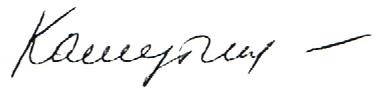 Е.А. КашутинаУченый секретарь лаборатории гидрологии, с.н.с., к.г.н.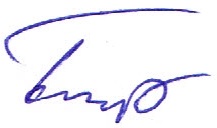 Е.А. Барабанова